Include recruitment flier. Example below (tailor this to your study).Brain Imaging StudyDetails:The study consists of a single session of up to 2 hours where you respond to different tasks presented on a computer screen, while being scanned in a magnetic resonance imaging (MRI) scanner. You will be compensated $20/hr for participation. Location:Toronto Neuroimaging Facility, 325 Huron Street EligibilityYou are eligible to participate if you:Are between ages of 18 to 55Do not have metal implantsAre not claustrophobicAre not pregnantDo not have any history of psychiatric or neurological diseases. Contact:To learn more about this study or to participate, please contact:XXXXPhone: XXXEmail: XXX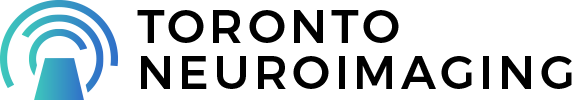 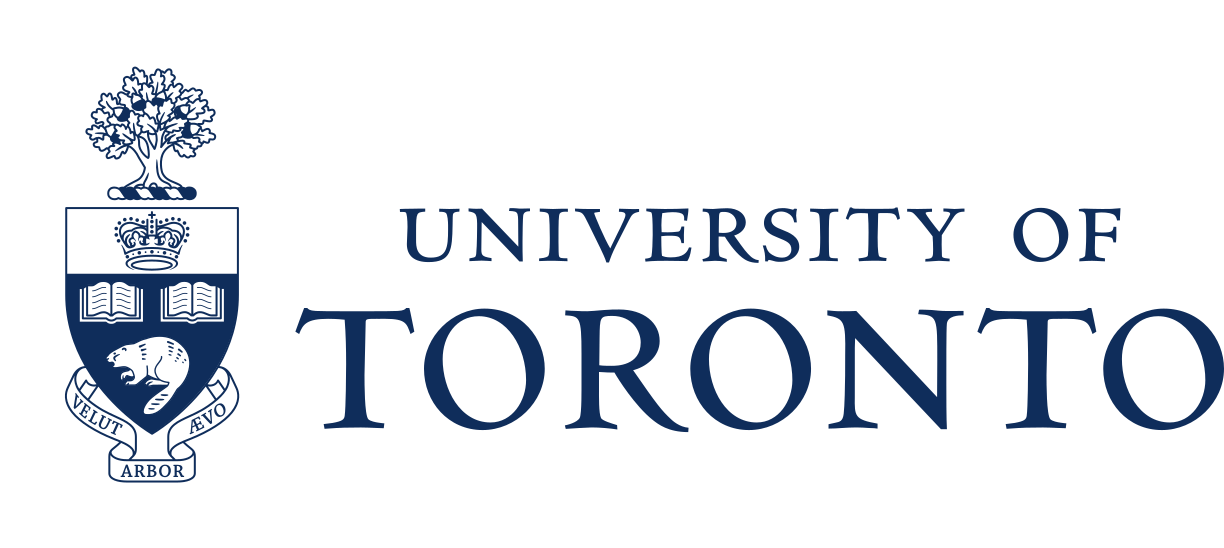 